การติดต่อหน่วยงาน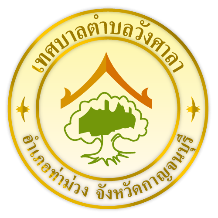 สำนักงานเทศบาลตำบลวังศาลาเลขที่ 89/9 หมู่ที่ ๕ ตำบลวังศาลา อำเภอท่าม่วง จังหวัดกาญจนบุรี รหัสไปรษณีย์ 71110โทร 034-593241โทรสาร 034-593240E-mail kan71_54901@saraban.mail.go.thE- mail wangsala999@gmail.comเว็บไซต์  www.wangsala.go.thแผนที่หน่วยงาน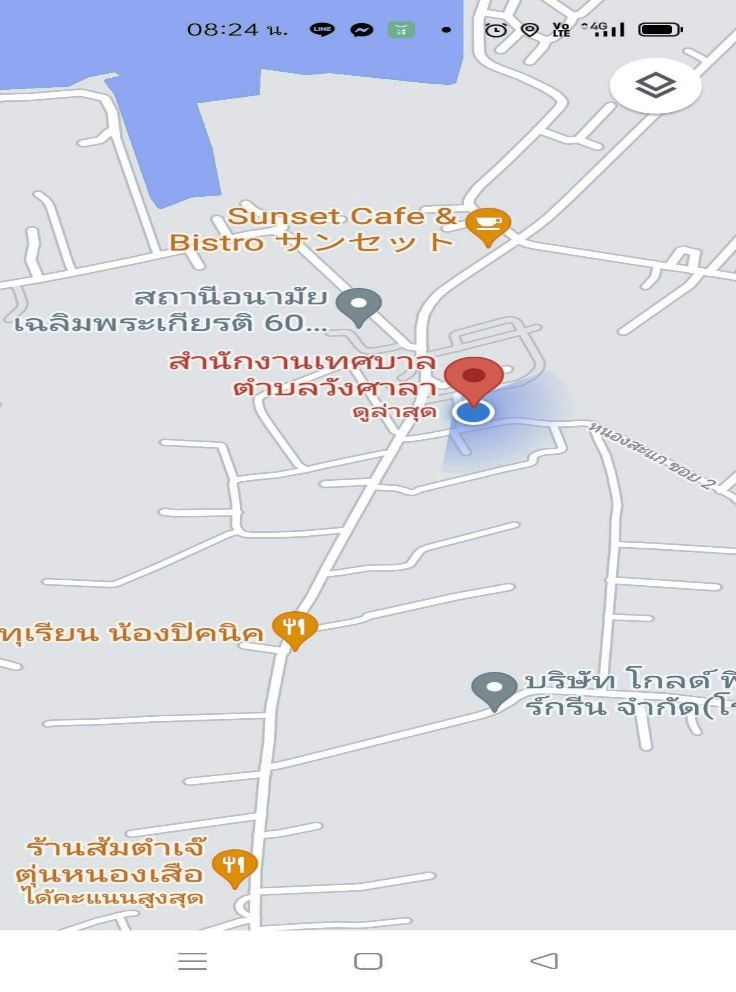 